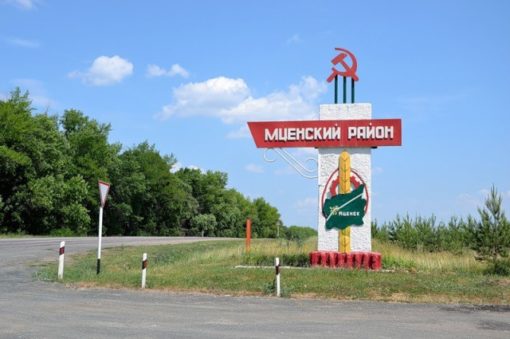 БЮДЖЕТ ДЛЯ ГРАЖДАНисполнение бюджета Мценского районаза 1 полугодие 2017 годак Постановлению Администрации Мценского района от 21 августа 2017 года № 396«Об исполнении бюджета Мценского района за 1 полугодие 2017 года»к Решению Мценского районного Совета народных депутатов от 31 августа 2017 года№ 105 «Об исполнении бюджета Мценского района за I полугодие 2017 года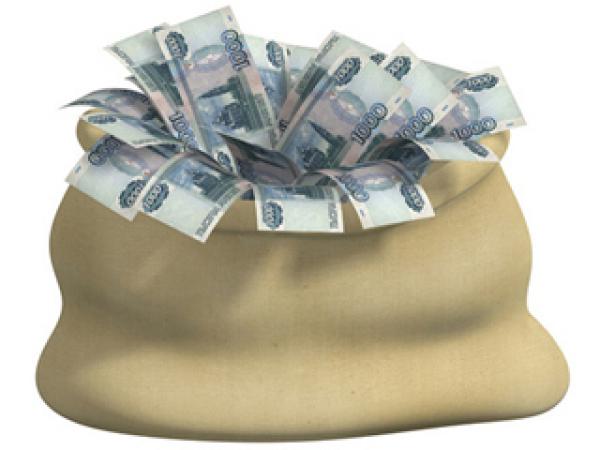 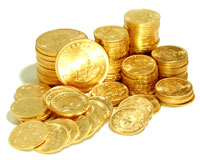 Объемы поступлений доходов бюджета Мценского района в 1 полугодии 2017 годаВсего доходов 171947,7 тыс.рублейНалоговые и неналоговые доходы 53937,7 тыс.рублейБезвозмездные поступления 118010,0 тыс.рублейРасходы бюджета Мценского района по разделам бюджетной классификации расходов бюджетов 1 полугодия, тыс.рублейВсего расходов – 164438,8 тыс.рублей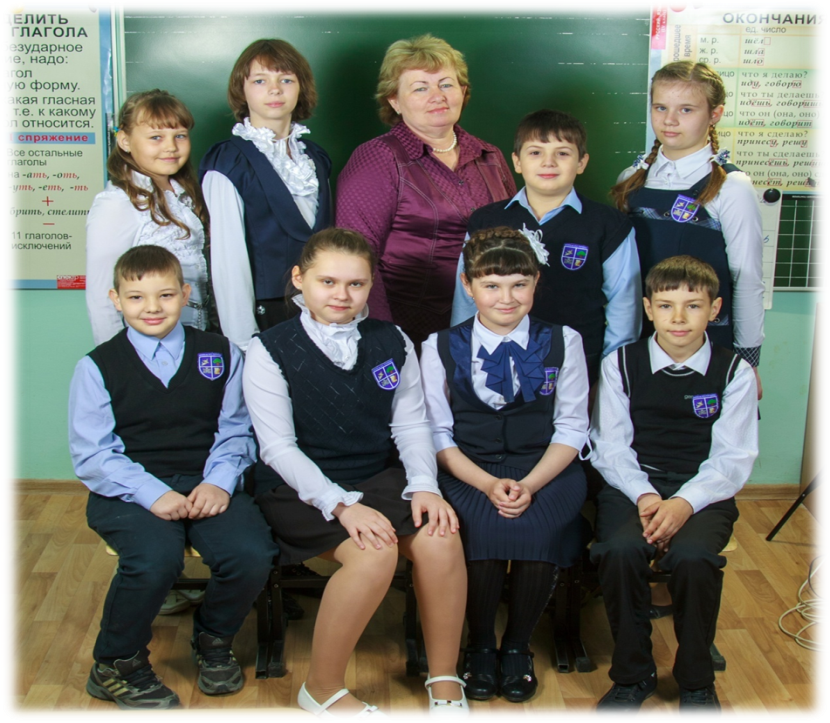 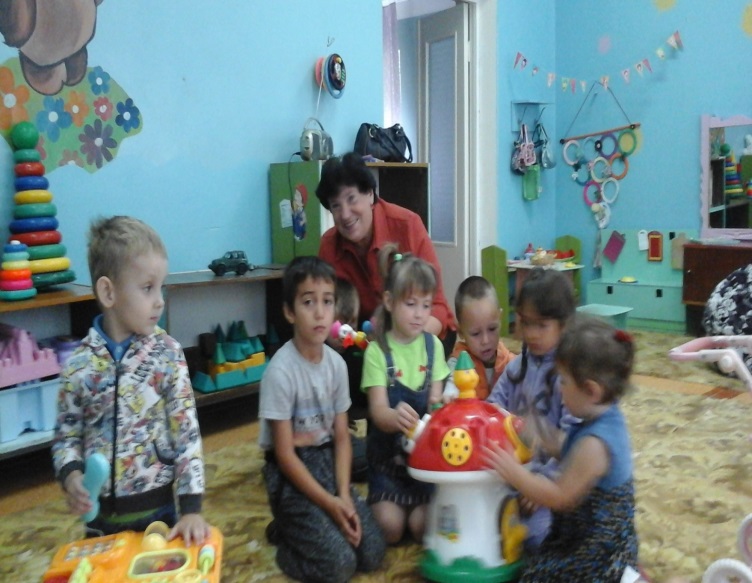 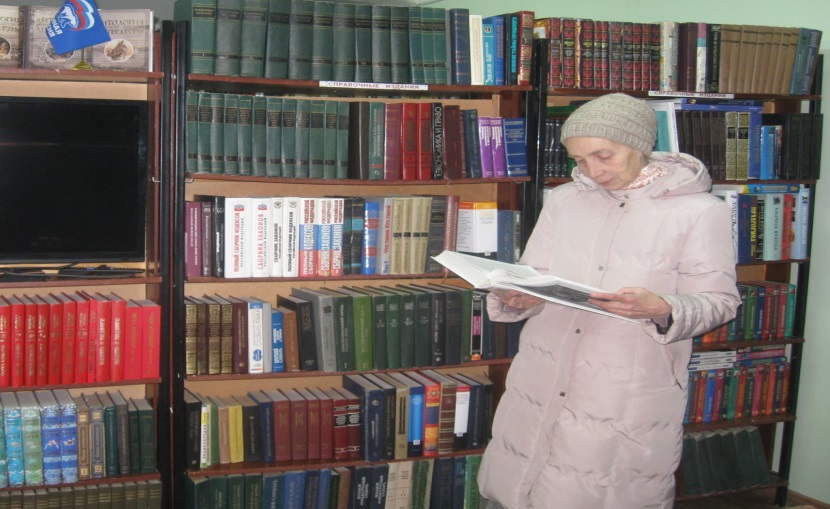 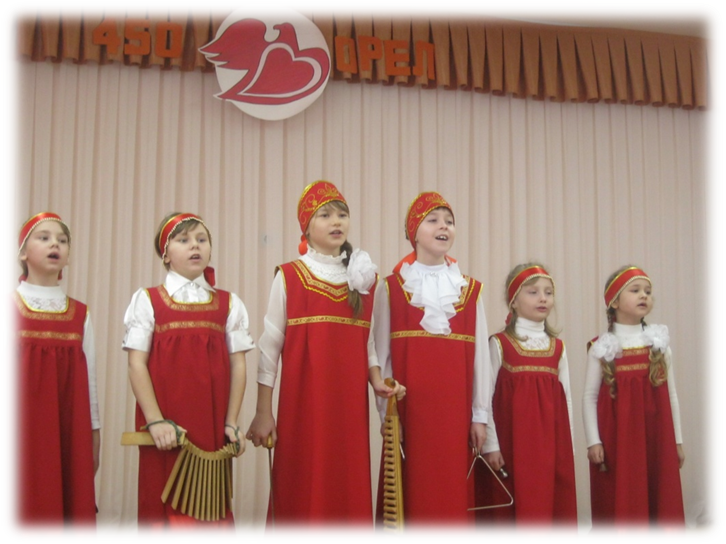 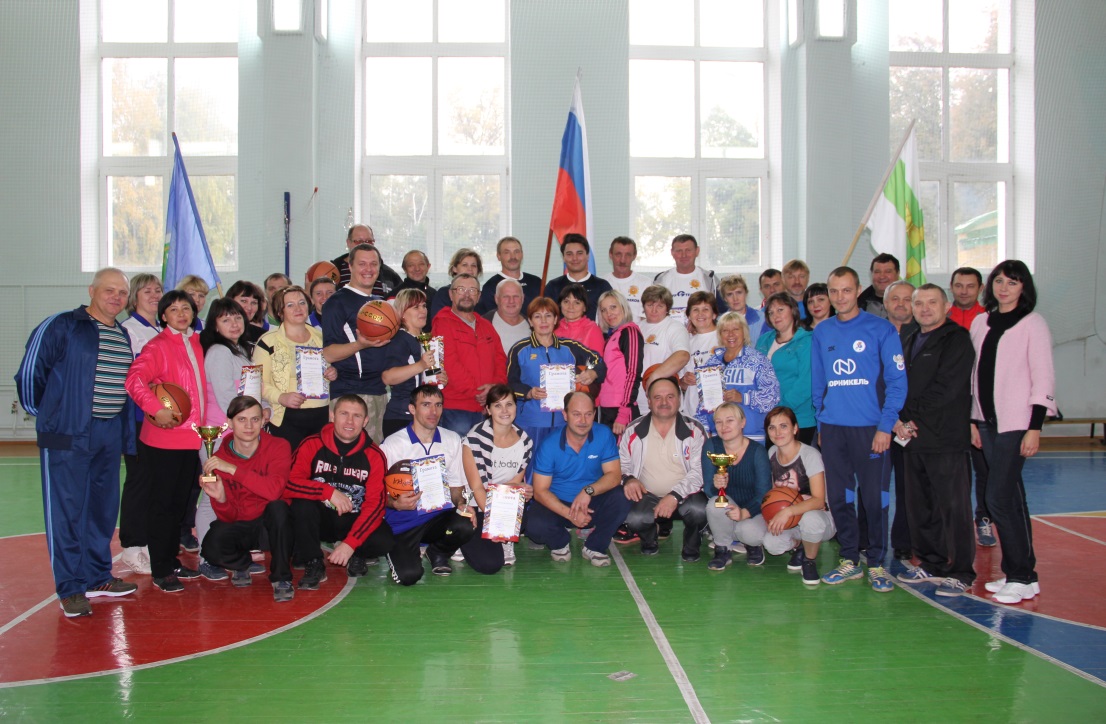 Расходы запланированы в рамках Муниципальной программы «Развитие физической культуры и спорта» и «Молодёжь»Общий объём расходов в 1 полугодии 2017 года составил 86,7 тыс. рублейВ сфере физической культуры и спорта средства расходуются на проведение физкультурных и спортивных мероприятий на территории Мценского районаКонтактная информацияИнформационный ресурс«Бюджет для граждан»подготовленФинансовым отделом Мценского районаМестонахождение Финансовый отдел администрации Мценского района:303030 г. Мценск, площадь Ленина, д. 1Контактный телефон: (48646) 2-47-17Факс: (48646) 2-04-12Адрес электронной почты: fin@adm-mr.ruГрафик работы:понедельник – пятница с 8-00 до 17-00,перерыв с 12-00 до 13-00Начальник финансового отдела администрации Мценского районаИноземцева Любовь Анатольевна